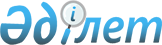 О признании утратившим силу постановления Правительства Республики Казахстан от 5 сентября 2011 года № 1014 "Об утверждении Правил субсидирования за счет бюджетных средств убытков перевозчиков, связанных с осуществлением социально значимых перевозок пассажиров"Постановление Правительства Республики Казахстан от 18 февраля 2016 год а № 81

      Правительство Республики Казахстан ПОСТАНОВЛЯЕТ:



      1. Признать утратившим силу постановление Правительства Республики Казахстан от 5 сентября 2011 года № 1014 "Об утверждении Правил субсидирования за счет бюджетных средств убытков перевозчиков, связанных с осуществлением социально значимых перевозок пассажиров" (САПП Республики Казахстан, 2011 г., № 53, ст. 751).



      2. Настоящее постановление вводится в действие со дня его первого официального опубликования.

 
					© 2012. РГП на ПХВ «Институт законодательства и правовой информации Республики Казахстан» Министерства юстиции Республики Казахстан
				      Премьер-Министр 

Республики КазахстанК. Масимов